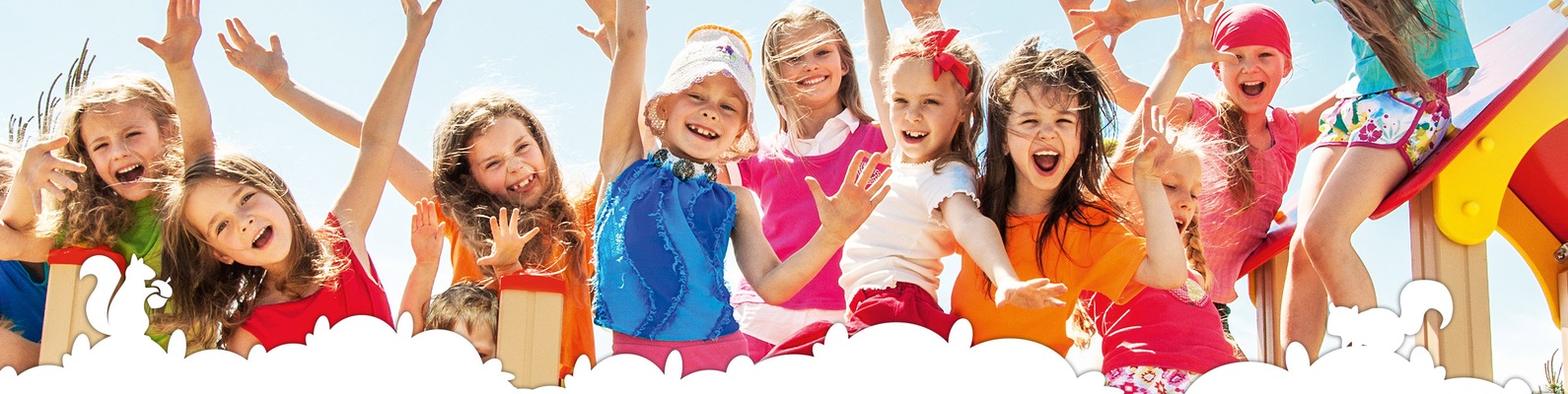 	УВАЖАЕМЫЕ  РОДИТЕЛИ!При направлении детей в учреждения оздоровления расходуются средства бюджета Республики Крым.Каждая путевка оплачена государством и рассчитана на 21 день.Убедительно просим Вас не забирать детей из оздоровительного учреждения раньше окончания оздоровительной смены без уважительной причины.Если Вы не планируете направлять ребенка в лагерь на 21 день – дайте возможность побывать в детском лагере детям, которые действительно в этом нуждаются.Если по каким-либо обстоятельствам Вам пришлось забрать ребенка из лагеря раньше окончания смены – незамедлительно сообщите об этом специалисту!